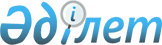 Мәслихаттың 2022 жылғы 21 желтоқсандағы № 257 "Қостанай ауданының 2023-2025 жылдарға арналған аудандық бюджеті туралы" шешіміне өзгерістер енгізу туралыҚостанай облысы Қостанай ауданы мәслихатының 2023 жылғы 31 наурыздағы № 10 шешімі
      Қостанай аудандық мәслихаты ШЕШТІ:
      1. Мәслихаттың "Қостанай ауданының 2023-2025 жылдарға арналған аудандық бюджеті туралы" 2022 жылғы 21 желтоқсандағы № 257 шешіміне мынадай өзгерістер енгізілсін:
      көрсетілген шешімнің 1-тармағы жаңа редакцияда жазылсын:
      "1. Қостанай ауданының 2023-2025 жылдарға арналған аудандық бюджеті тиісінше 1, 2 және 3-қосымшаларға сәйкес, оның ішінде 2023 жылға мынадай көлемдерде бекітілсін:
      1) кірістер - 12042378,8 мың теңге, оның ішінде:
      салықтық түсімдер бойынша - 6812897,0 мың теңге;
      салықтық емес түсімдер бойынша - 319530,0 мың теңге;
      негізгі капиталды сатудан түсетін түсімдер бойынша - 108908,0 мың теңге;
      трансферттер түсімі бойынша - 4801043,8 мың теңге;
      2) шығындар - 12940884,9 мың теңге;
      3) таза бюджеттік кредиттеу - 70459,0 мың теңге, оның ішінде:
      бюджеттік кредиттер - 170775,0 мың теңге;
      бюджеттiк кредиттердi өтеу - 100316,0 мың теңге;
      4) қаржы активтерімен операциялар бойынша сальдо - 0,0 мың теңге;
      5) бюджет тапшылығы (профициті) - -968965,1 мың теңге;
      6) бюджет тапшылығын қаржыландыру (профицитін пайдалану) - 968965,1 мың теңге.";
      көрсетілген шешімнің 1-қосымшасы осы шешімнің қосымшасына сәйкес жаңа редакцияда жазылсын.
      2. Осы шешім 2023 жылғы 1 қаңтардан бастап қолданысқа енгізіледі. 2023 жылға арналған аудандық бюджет
					© 2012. Қазақстан Республикасы Әділет министрлігінің «Қазақстан Республикасының Заңнама және құқықтық ақпарат институты» ШЖҚ РМК
				
      Қостанай аудандық мәслихатының төрағасы 

М. Сартов
Қостанай аудандық мәслихатының2023 жылғы 31 наурыздағы№ 10 шешіміне1-қосымшаҚостанай аудандық мәслихатының2022 жылғы 21 желтоқсандағы№ 257 шешіміне1-қосымша
Санаты
Санаты
Санаты
Санаты
Атауы
сомасы, мың теңге
Сыныбы
Сыныбы
Сыныбы
Атауы
сомасы, мың теңге
Кіші сыныбы
Кіші сыныбы
Атауы
сомасы, мың теңге
Ерекшелігі
Атауы
сомасы, мың теңге
I. Кірістер 
12042378,8
1
00
0
00
Салықтық түсімдер
6812897,0
1
01
0
00
Табыс салығы
3772140,0
1
01
1
00
Корпоративтік табыс салығы
1360380,0
1
01
2
00
Жеке табыс салығы
2411760,0
1
03
0
00
Әлеуметтік салық
1630000,0
1
03
1
00
Әлеуметтік салық
1630000,0
1
04
0
00
Меншікке салынатын салықтар
970490,0
1
04
1
00
Мүлікке салынатын салықтар
957000,0
1
04
3
00
Жер салығы
12151,0
1
04
4
00
Көлiк құралдарына салынатын салық 
1339,0
1
05
0
00
Тауарларға, жұмыстарға және қызметтерге салынатын iшкi салықтар
349779,0
1
05
2
00
Акциздер
10506,0
1
05
3
00
Табиғи және басқа да ресурстарды пайдаланғаны үшiн түсетiн түсiмдер
294466,0
1
05
4
00
Кәсiпкерлiк және кәсiби қызметтi жүргiзгенi үшiн алынатын алымдар
44807,0
1
07
0
00
Басқа да салықтар
486,0
1
07
1
00
Басқа да салықтар
486,0
1
08
0
00
Заңдық маңызы бар әрекеттерді жасағаны және (немесе) оған уәкілеттігі бар мемлекеттік органдар немесе лауазымды адамдар құжаттар бергені үшін алынатын міндетті төлемдер
90002,0
1
08
1
00
Мемлекеттік баж
90002,0
2
00
0
00
Салықтық емес түсiмдер
319530,0
2
01
0
00
Мемлекеттік меншіктен түсетін кірістер
12102,0
2
01
5
00
Мемлекет меншігіндегі мүлікті жалға беруден түсетін кірістер
12000,0
2
01
7
00
Мемлекеттік бюджеттен берілген кредиттер бойынша сыйақылар
41,0
2
01
9
00
Мемлекет меншігінен түсетін басқа да кірістер 
61,0
2
02
0
00
Мемлекеттік бюджеттен қаржыландырылатын мемлекеттік мекемелердің тауарларды (жұмыстарды, қызметтерді) өткізуінен түсетін түсімдер 
1200,0
2
02
1
00
Мемлекеттік бюджеттен қаржыландырылатын мемлекеттік мекемелердің тауарларды (жұмыстарды, қызметтерді) өткізуінен түсетін түсімдер
1200,0
2
03
0
00
Мемлекеттік бюджеттен қаржыландырылатын мемлекеттік мекемелер ұйымдастыратын мемлекеттік сатып алуды өткізуден түсетін ақша түсімдері 
14,0
2
03
1
00
Мемлекеттік бюджеттен қаржыландырылатын мемлекеттік мекемелер ұйымдастыратын мемлекеттік сатып алуды өткізуден түсетін ақша түсімдері 
14,0
2
04
0
00
Мемлекеттік бюджеттен қаржыландырылатын, сондай-ақ Қазақстан Республикасы Ұлттық Банкінің бюджетінен (шығыстар сметасынан) ұсталатын және қаржыландырылатын мемлекеттік мекемелер салатын айыппұлдар, өсімпұлдар, санкциялар, өндіріп алулар
759,0
2
04
1
00
Мұнай секторы ұйымдарынан, Жәбірленушілерге өтемақы қорынан және Білім беру инфрақұрылымын қолдау қорынан түсетін түсімдерді қоспағанда, мемлекеттік бюджеттен қаржыландырылатын, сондай-ақ Қазақстан Республикасы Ұлттық Банкінің бюджетінен (шығыстар сметасынан) ұсталатын және қаржыландырылатын мемлекеттік мекемелер салатын айыппұлдар, өсімпұлдар, санкциялар, өндіріп алулар
759,0
2
06
0
00
Басқа да салықтық емес түсімдер
305455,0
2
06
1
00
Басқа да салықтық емес түсімдер
305455,0
3
00
0
00
Негізгі капиталды сатудан түсетін түсімдер
108908,0
3
01
0
00
Мемлекеттік мекемелерге бекітілген мемлекеттік мүлікті сату
11208,0
3
01
1
00
Мемлекеттік мекемелерге бекітілген мемлекеттік мүлікті сату
11208,0
3
03
0
00
Жердi және материалдық емес активтердi сату
97700,0
3
03
1
00
Жерді сату
65700,0
3
03
2
00
Материалдық емес активтерді сату 
32000,0
4
00
0
00
Трансферттердің түсімдері
4801043,8
4
01
0
00
Төмен тұрған мемлекеттiк басқару органдарынан трансферттер
1,3
4
01
3
00
Аудандық маңызы бар қалалардың, ауылдардың, кенттердің, ауылдық округтардың бюджеттерінен трансферттер
1,3
4
02
0
00
Мемлекеттiк басқарудың жоғары тұрған органдарынан түсетiн трансферттер
4801042,5
4
02
2
00
Облыстық бюджеттен түсетін трансферттер
4801042,5
Функционалдық топ
Функционалдық топ
Функционалдық топ
Функционалдық топ
Атауы
сомасы, мың теңге
Кіші функция
Кіші функция
Кіші функция
Атауы
сомасы, мың теңге
Бюджеттік бағдарламалардың әкімшісі
Бюджеттік бағдарламалардың әкімшісі
Атауы
сомасы, мың теңге
Бағдарлама
Атауы
сомасы, мың теңге
II. Шығындар
12940884,9
01
Жалпы сипаттағы мемлекеттiк көрсетілетін қызметтер
1930654,4
1
Мемлекеттік басқарудың жалпы функцияларын орындайтын өкілді, атқарушы және басқа органдар
337129,0
112
Аудан (облыстық маңызы бар қала) мәслихатының аппараты
56094,0
001
Аудан (облыстық маңызы бар қала) мәслихатының қызметін қамтамасыз ету жөніндегі қызметтер
45904,0
003
Мемлекеттік органның күрделі шығыстары
10190,0
122
Аудан (облыстық маңызы бар қала) әкімінің аппараты
281035,0
001
Аудан (облыстық маңызы бар қала) әкімінің қызметін қамтамасыз ету жөніндегі қызметтер
258693,0
003
Мемлекеттік органның күрделі шығыстары
22342,0
2
Қаржылық қызмет
6483,0
459
Ауданның (облыстық маңызы бар қаланың) экономика және қаржы бөлімі
6483,0
003
Салық салу мақсатында мүлікті бағалауды жүргізу
4483,0
010
Жекешелендіру, коммуналдық меншікті басқару, жекешелендіруден кейінгі қызмет және осыған байланысты дауларды реттеу
2000,0
9
Жалпы сипаттағы өзге де мемлекеттік қызметтер
1587042,4
458
Ауданның (облыстық маңызы бар қаланың) тұрғын үй-коммуналдық шаруашылығы, жолаушылар көлігі және автомобиль жолдары бөлімі
1433043,5
001
Жергілікті деңгейде тұрғын үй-коммуналдық шаруашылығы, жолаушылар көлігі және автомобиль жолдары саласындағы мемлекеттік саясатты іске асыру жөніндегі қызметтер
88679,0
113
Төменгі тұрған бюджеттерге берілетін нысаналы ағымдағы трансферттер
1344364,5
459
Ауданның (облыстық маңызы бар қаланың) экономика және қаржы бөлімі
153998,9
001
Ауданның (облыстық маңызы бар қаланың) экономикалық саясаттын қалыптастыру мен дамыту, мемлекеттік жоспарлау, бюджеттік атқару және коммуналдық меншігін басқару саласындағы мемлекеттік саясатты іске асыру жөніндегі қызметтер
88767,0
015
Мемлекеттік органның күрделі шығыстары
8160,0
113
Төменгі тұрған бюджеттерге берілетін нысаналы ағымдағы трансферттер
57071,9
02
Қорғаныс
23893,0
1
Әскери мұқтаждар
18693,0
122
Аудан (облыстық маңызы бар қала) әкімінің аппараты
18693,0
005
Жалпыға бірдей әскери міндетті атқару шеңберіндегі іс-шаралар
18693,0
2
Төтенше жағдайлар жөнiндегi жұмыстарды ұйымдастыру
5200,0
122
Аудан (облыстық маңызы бар қала) әкімінің аппараты
5200,0
006
Аудан (облыстық маңызы бар қала) ауқымындағы төтенше жағдайлардың алдын алу және оларды жою
4500,0
007
Аудандық (қалалық) ауқымдағы дала өрттерінің, сондай-ақ мемлекеттік өртке қарсы қызмет органдары құрылмаған елдi мекендерде өрттердің алдын алу және оларды сөндіру жөніндегі іс-шаралар
700,0
06
Әлеуметтiк көмек және әлеуметтiк қамсыздандыру
936732,6
1
Әлеуметтiк қамсыздандыру
142598,0
451
Ауданның (облыстық маңызы бар қаланың) жұмыспен қамту және әлеуметтік бағдарламалар бөлімі
142598,0
005
Мемлекеттік атаулы әлеуметтік көмек
142598,0
2
Әлеуметтiк көмек
643293,6
451
Ауданның (облыстық маңызы бар қаланың) жұмыспен қамту және әлеуметтік бағдарламалар бөлімі
643293,6
002
Жұмыспен қамту бағдарламасы
262059,5
006
Тұрғын үйге көмек көрсету
2100,0
007
Жергілікті өкілетті органдардың шешімі бойынша мұқтаж азаматтардың жекелеген топтарына әлеуметтік көмек
118476,0
010
Үйден тәрбиеленіп оқытылатын мүгедектігі бар балаларды материалдық қамтамасыз ету
8243,0
014
Мұқтаж азаматтарға үйде әлеуметтiк көмек көрсету
122805,1
017
Оңалтудың жеке бағдарламасына сәйкес мұқтаж мүгедектігі бар адамдарды протездік-ортопедиялық көмек, сурдотехникалық құралдар, тифлотехникалық құралдар, санаторий-курорттық емделу, мiндеттi гигиеналық құралдармен қамтамасыз ету, арнаулы жүрiп-тұру құралдары, жеке көмекшінің және есту бойынша мүгедектігі бар адамдарға қолмен көрсететiн тіл маманының қызметтері мен қамтамасыз ету
66406,0
023
Жұмыспен қамту орталықтарының қызметін қамтамасыз ету
63204,0
9
Әлеуметтiк көмек және әлеуметтiк қамтамасыз ету салаларындағы өзге де қызметтер
150841,0
451
Ауданның (облыстық маңызы бар қаланың) жұмыспен қамту және әлеуметтік бағдарламалар бөлімі
150841,0
001
Жергілікті деңгейде халық үшін әлеуметтік бағдарламаларды жұмыспен қамтуды қамтамасыз етуді іске асыру саласындағы мемлекеттік саясатты іске асыру жөніндегі қызметтер
68596,0
011
Жәрдемақыларды және басқа да әлеуметтік төлемдерді есептеу, төлеу мен жеткізу бойынша қызметтерге ақы төлеу
1050,0
021
Мемлекеттік органның күрделі шығыстары
1121,0
050
Қазақстан Республикасында мүгедектігі бар адамдардың құқықтарын қамтамасыз етуге және өмір сүру сапасын жақсарту
67010,0
054
Үкіметтік емес ұйымдарда мемлекеттік әлеуметтік тапсырысты орналастыру
13064,0
07
Тұрғын үй-коммуналдық шаруашылық
4024290,3
1
Тұрғын үй шаруашылығы
2369013,0
458
Ауданның (облыстық маңызы бар қаланың) тұрғын үй - коммуналдық шаруашылығы, жолаушылар көлігі және автомобиль жолдары бөлімі
304762,0
003
Мемлекеттік тұрғын үй қорын сақтауды ұйымдастыру
6218,0
004
Азаматтардың жекелеген санаттарын тұрғын үймен қамтамасыз ету
228000,0
033
Инженерлік-коммуникациялық инфрақұрылымды жобалау, дамыту және (немесе) жайластыру
25544,0
083
Алдын ала және аралық тұрғын үй қарыздарын беру үшін "Отбасы банк" тұрғын үй құрылыс жинақ банкі" АҚ-ға бюджеттік кредит беру
45000,0
467
Ауданның (облыстық маңызы бар қаланың) құрылыс бөлімі
2064251,0
003
Коммуналдық тұрғын үй қорының тұрғын үйін жобалау және (немесе) салу, реконструкциялау
120000,0
004
Инженерлік-коммуникациялық инфрақұрылымды жобалау, дамыту және (немесе) жайластыру
1944251,0
2
Коммуналдық шаруашылық
1562985,3
458
Ауданның (облыстық маңызы бар қаланың) тұрғын үй-коммуналдық шаруашылығы, жолаушылар көлігі және автомобиль жолдары бөлімі
1423279,3
012
Сумен жабдықтау және су бұру жүйесінің жұмыс істеуі
13921,0
026
Ауданның (облыстық маңызы бар қаланың) коммуналдық меншігіндегі жылу жүйелерін қолдануды ұйымдастыру
2800,0
029
Сумен жабдықтау және су бұру жүйелерін дамыту
32692,0
058
Елді мекендердегі сумен жабдықтау және су бұру жүйелерін дамыту
1373866,3
467
Ауданның (облыстық маңызы бар қаланың) құрылыс бөлімі
139706,0
058
Елді мекендердегі сумен жабдықтау және су бұру жүйелерін дамыту
139706,0
3
Елді-мекендерді көркейту
92292,0
458
Ауданның (облыстық маңызы бар қаланың) тұрғын үй-коммуналдық шаруашылығы, жолаушылар көлігі және автомобиль жолдары бөлімі
92292,0
017
Жерлеу орындарын ұстау және туыстары жоқ адамдарды жерлеу
9792,0
018
Елдi мекендердi абаттандыру және көгалдандыру
82500,0
08
Мәдениет, спорт, туризм және ақпараттық кеңістiк
752692,0
1
Мәдениет саласындағы қызмет
205931,0
455
Ауданның (облыстық маңызы бар қаланың) мәдениет және тілдерді дамыту бөлімі
201431,0
003
Мәдени-демалыс жұмысын қолдау
201431,0
467
Ауданның (облыстық маңызы бар қаланың) құрылыс бөлімі
4500,0
011
Мәдениет объектілерін дамыту
4500,0
2
Спорт 
224083,0
465
Ауданның (облыстық маңызы бар қаланың) дене шынықтыру және спорт бөлімі
224083,0
001
Жергілікті деңгейде дене шынықтыру және спорт саласындағы мемлекеттік саясатты іске асыру жөніндегі қызметтер
24438,0
005
Ұлттық және бұқаралық спорт түрлерін дамыту
149850,0
006
Аудандық (облыстық маңызы бар қалалық) деңгейде спорттық жарыстар өткiзу
23917,0
007
Әртүрлiспорт түрлерi бойынша аудан (облыстық маңызы бар қала) құрама командаларының мүшелерiн дайындау және олардың облыстық спорт жарыстарына қатысуы
25878,0
3
Ақпараттық кеңiстiк
207132,0
455
Ауданның (облыстық маңызы бар қаланың) мәдениет және тілдерді дамыту бөлімі
176521,0
006
Аудандық (қалалық) кiтапханалардың жұмыс iстеуi
156842,0
007
Мемлекеттiк тiлдi және Қазақстан халқының басқа да тiлдерін дамыту
19679,0
456
Ауданның (облыстық маңызы бар қаланың) ішкі саясат бөлімі
30611,0
002
Мемлекеттік ақпараттық саясат жүргізу жөніндегі қызметтер
30611,0
9
Мәдениет, спорт, туризм және ақпараттық кеңiстiктi ұйымдастыру жөнiндегi өзге де қызметтер
115546,0
455
Ауданның (облыстық маңызы бар қаланың) мәдениет және тілдерді дамыту бөлімі
48943,0
001
Жергілікті деңгейде тілдерді және мәдениетті дамыту саласындағы мемлекеттік саясатты іске асыру жөніндегі қызметтер
21635,0
010
Мемлекеттік органның күрделі шығыстары
6190,0
032
Ведомстволық бағыныстағы мемлекеттік мекемелер мен ұйымдардың күрделі шығыстары
21118,0
456
Ауданның (облыстық маңызы бар қаланың) ішкі саясат бөлімі
66603,0
001
Жергілікті деңгейде ақпарат, мемлекеттілікті нығайту және азаматтардың әлеуметтік сенімділігін қалыптастыру саласында мемлекеттік саясатты іске асыру жөніндегі қызметтер
33194,0
003
Жастар саясаты саласында іс-шараларды іске асыру
31375,0
032
Ведомстволық бағыныстағы мемлекеттік мекемелер мен ұйымдардың күрделі шығыстары
2034,0
09
Отын-энергетика кешенi және жер қойнауын пайдалану
2500,0
1
Отын және энергетика
2500,0
458
Ауданның (облыстық маңызы бар қаланың) тұрғын үй-коммуналдық шаруашылығы, жолаушылар көлігі және автомобиль жолдары бөлімі
2500,0
019
Жылу-энергетикалық жүйені дамыту
2500,0
10
Ауыл, су, орман, балық шаруашылығы, ерекше қорғалатын табиғи аумақтар, қоршаған ортаны және жануарлар дүниесін қорғау, жер қатынастары
196652,0
1
Ауыл шаруашылығы
53444,0
462
Ауданның (облыстық маңызы бар қаланың) ауыл шаруашылығы бөлімі
51444,0
001
Жергілікті деңгейде ауыл шаруашылығы саласындағы мемлекеттік саясатты іске асыру жөніндегі қызметтер
41254,0
006
Мемлекеттік органның күрделі шығыстары
10190,0
467
Ауданның (облыстық маңызы бар қаланың) құрылыс бөлімі
2000,0
010
Ауыл шаруашылығы объектілерін дамыту
2000,0
6
Жер қатынастары
91995,0
463
Ауданның (облыстық маңызы бар қаланың) жер қатынастары бөлімі
91995,0
001
Аудан (облыстық маңызы бар қала) аумағында жер қатынастарын реттеу саласындағы мемлекеттік саясатты іске асыру жөніндегі қызметтер
40694,0
006
Аудандардың, облыстық маңызы бар, аудандық маңызы бар қалалардың, кенттердiң, ауылдардың, ауылдық округтердiң шекарасын белгiлеу кезiнде жүргiзiлетiн жерге орналастыру
43611,0
007
Мемлекеттік органның күрделі шығыстары
7690,0
9
Ауыл, су, орман, балық шаруашылығы, қоршаған ортаны қорғау және жер қатынастары саласындағы басқа да қызметтер
51213,0
459
Ауданның (облыстық маңызы бар қаланың) экономика және қаржы бөлімі
51213,0
099
Мамандарға әлеуметтік қолдау көрсету жөніндегі шараларды іске асыру
51213,0
11
Өнеркәсіп, сәулет, қала құрылысы және құрылыс қызметі
111296,0
2
Сәулет, қала құрылысы және құрылыс қызметі
111296,0
467
Ауданның (облыстық маңызы бар қаланың) құрылыс бөлімі
54804,0
001
Жергілікті деңгейде құрылыс саласындағы мемлекеттік саясатты іске асыру жөніндегі қызметтер
53146,0
017
Мемлекеттік органның күрделі шығыстары
1658,0
468
Ауданның (облыстық маңызы бар қаланың) сәулет және қалақұрылысы бөлімі
56492,0
001
Жергілікті деңгейде сәулет және қала құрылысы саласындағы мемлекеттік саясатты іске асыру жөніндегі қызметтер
33020,0
003
Аудан аумағында қала құрылысын дамыту схемаларын және елді мекендердің бас жоспарларын әзірлеу
15282,0
004
Мемлекеттік органның күрделі шығыстары
8190,0
12
Көлiк және коммуникация
546026,0
1
Автомобиль көлiгi
499526,0
458
Ауданның (облыстық маңызы бар қаланың) тұрғын үй-коммуналдық шаруашылығы, жолаушылар көлігі және автомобиль жолдары бөлімі
499526,0
022
Көлік инфрақұрылымын дамыту
26293,0
023
Автомобиль жолдарының жұмыс істеуін қамтамасыз ету
67423,0
045
Аудандық маңызы бар автомобиль жолдарын және елді-мекендердің көшелерін күрделі және орташа жөндеу Аудандық маңызы бар автомобиль жолдарын және елді-мекендердің көшелерін күрделі және орташа жөндеу
5810,0
051
Көлiк инфрақұрылымының басым жобаларын іске асыру
400000,0
9
Көлiк және коммуникациялар саласындағы өзге де қызметтер
46500,0
458
Ауданның (облыстық маңызы бар қаланың) тұрғын үй-коммуналдық шаруашылығы, жолаушылар көлігі және автомобиль жолдары бөлімі
46500,0
037
Әлеуметтік маңызы бар қалалық (ауылдық), қала маңындағы және ауданішілік қатынастар бойынша жолаушылар тасымалдарын субсидиялау
46500,0
13
Басқалар
500761,0
3
Кәсiпкерлiк қызметтi қолдау және бәсекелестікті қорғау
29229,0
469
Ауданның (облыстық маңызы бар қаланың) кәсіпкерлік бөлімі
29229,0
001
Жергілікті деңгейде кәсіпкерлікті дамыту саласындағы мемлекеттік саясатты іске асыру жөніндегі қызметтер
27499,0
004
Мемлекеттік органның күрделі шығыстары
1730,0
9
Басқалар
471532,0
458
Ауданның (облыстық маңызы бар қаланың) тұрғын үй-коммуналдық шаруашылығы, жолаушылар көлігі және автомобиль жолдары бөлімі
30000,0
065
Заңды тұлғалардың жарғылық капиталын қалыптастыру немесе ұлғайту
30000,0
467
Ауданның (облыстық маңызы бар қаланың) құрылыс бөлімі
395778,0
079
"Ауыл-Ел бесігі" жобасы шеңберінде ауылдық елді мекендердегі әлеуметтік және инженерлік инфрақұрылымдарды дамыту
395778,0
459
Ауданның (облыстық маңызы бар қаланың) экономика және қаржы бөлімі
45754,0
012
Ауданның (облыстық маңызы бар қаланың) жергілікті атқарушы органының резерві
45754,0
14
Борышқа қызмет көрсету
154547,0
1
Борышқа қызмет көрсету
154547,0
459
Ауданның (облыстық маңызы бар қаланың) экономика және қаржы бөлімі
154547,0
021
Жергілікті атқарушы органдардың облыстық бюджеттен қарыздар бойынша сыйақылар мен өзге де төлемдерді төлеу бойынша борышына қызмет көрсету
154547,0
15
Трансферттер
3760840,6
1
Трансферттер
3760840,6
459
Ауданның (облыстық маңызы бар қаланың) экономика және қаржы бөлімі
3760840,6
006
Пайдаланылмаған (толық пайдаланылмаған) нысаналы трансферттерді қайтару
130,4
007
Бюджеттік алып коюлар
3153664,0
038
Субвенциялар
508063,0
054
Қазақстан Республикасының Ұлттық қорынан берілетін нысаналы трансферт есебінен республикалық бюджеттен бөлінген пайдаланылмаған (түгел пайдаланылмаған) нысаналы трансферттердің сомасын қайтару
98983,2
III. Таза бюджеттік кредиттеу
70459,0
Бюджеттік кредиттер
170775,0
10
Ауыл, су, орман, балық шаруашылығы, ерекше қорғалатын табиғи аумақтар, қоршаған ортаны және жануарлар дүниесін қорғау, жер қатынастары
170775,0
09
Ауыл, су, орман, балық шаруашылығы, қоршаған ортаны қорғау және жер қатынастары саласындағы басқа да қызметтер
170775,0
459
Ауданның (облыстық маңызы бар қаланың) экономика және қаржы бөлімі
170775,0
018
Мамандарды әлеуметтік қолдау шараларын іске асыру үшін бюджеттік кредиттер
170775,0
Санаты
Санаты
Санаты
Санаты
Атауы
сомасы, мың теңге
Сыныбы
Сыныбы
Сыныбы
Атауы
сомасы, мың теңге
Кіші сыныбы
Кіші сыныбы
Атауы
сомасы, мың теңге
Ерекшелігі
Атауы
сомасы, мың теңге
Бюджеттік кредиттерді өтеу
100316,0
5
Бюджеттік кредиттерді өтеу
100316,0
01
Бюджеттік кредиттерді өтеу
100316,0
1
Мемлекеттік бюджеттен берілген бюджеттік кредиттерді өтеу
100316,0
06
Мамандандырылған ұйымдарға жергілікті бюджеттен берілген бюджеттік кредиттерді өтеу 
8842,0
13
Жеке тұлғаларға жергілікті бюджеттен берілген бюджеттік кредиттерді өтеу
91474,0
Функционалдық топ
Функционалдық топ
Функционалдық топ
Функционалдық топ
Атауы
сомасы, мың теңге
Кіші функция
Кіші функция
Кіші функция
Атауы
сомасы, мың теңге
Бюджеттік бағдарламалардың әкімшісі
Бюджеттік бағдарламалардың әкімшісі
Атауы
сомасы, мың теңге
Бағдарлама
Атауы
сомасы, мың теңге
IV. Қаржы активтерімен операциялар бойынша сальдо
0,0
V. Бюджет тапшылығы (профициті)
-968965,1
VI. Бюджет тапшылығын қаржыландыру (профицитін пайдалану)
968965,1